兰州理工大学研究生毕业/学位证明书申请表姓  名姓  名性 别性 别照片（免冠小2寸蓝底近照）身份证号身份证号照片（免冠小2寸蓝底近照）毕业院系毕业院系学历层次学历层次照片（免冠小2寸蓝底近照）所学专业所学专业毕业时间毕业时间照片（免冠小2寸蓝底近照）申请证书申请证书□毕业证明书□学位证明书□毕业证明书□学位证明书□毕业证明书□学位证明书联系电话申请事由申请事由□遗失     □损坏      □其它                  □遗失     □损坏      □其它                  □遗失     □损坏      □其它                  □遗失     □损坏      □其它                  □遗失     □损坏      □其它                  原证书编号原证书编号毕业证书编号：                           学位证书编号：                          毕业证书编号：                           学位证书编号：                          毕业证书编号：                           学位证书编号：                          毕业证书编号：                           学位证书编号：                          毕业证书编号：                           学位证书编号：                          证书登报挂失的报纸名称及刊号、日期证书登报挂失的报纸名称及刊号、日期证书登报挂失的报纸名称及刊号、日期证书登报挂失的报纸名称及刊号、日期研究生院意见：审核人：                   领导签字（公章）：            年   月   日研究生院意见：审核人：                   领导签字（公章）：            年   月   日研究生院意见：审核人：                   领导签字（公章）：            年   月   日研究生院意见：审核人：                   领导签字（公章）：            年   月   日研究生院意见：审核人：                   领导签字（公章）：            年   月   日研究生院意见：审核人：                   领导签字（公章）：            年   月   日研究生院意见：审核人：                   领导签字（公章）：            年   月   日补证书编号毕业证书编号：                           学位证书编号：                          毕业证书编号：                           学位证书编号：                          毕业证书编号：                           学位证书编号：                          毕业证书编号：                           学位证书编号：                          毕业证书编号：                           学位证书编号：                          毕业证书编号：                           学位证书编号：                          领取人签字个人承诺    一、申请人承诺对本表所填内容和提供的相关资料的真实性负责，若有不实申报或提供虚假材料的，本人承担由此引起的所有法律责任。    二、申请人同意并授权本校向相关部门核实本人与本次申请相关的情况。    三、对伪造相关资料、出具虚假证明等欺骗行为，学校将终止办理该业务（办理终结的予以注销），并向申请人工作单位（街道、社区等）通报。自发现不实行为之日起取消申请人10年内办理申请，并将相关信息依法向社会公开；对协助造假的机构和人员，构成犯罪的，移交司法机关依法处理。我已认真阅读并同意遵守上述承诺。                    申请人签字:               年   月  日贴申请人有效身份证明正反面影印件：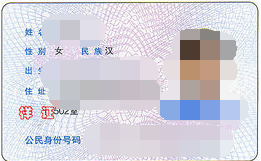 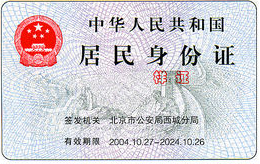 